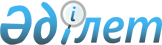 Об утверждении регламента государственной услуги
					
			Утративший силу
			
			
		
					Постановление акимата Костанайской области от 21 июня 2012 года № 287. Зарегистрировано Департаментом юстиции Костанайской области 26 июля 2012 года № 3819. Утратило силу - Постановлением акимата Костанайской области от 20 ноября 2013 года № 508

      Сноска. Утратило силу - Постановлением акимата Костанайской области от 20.11.2013 № 508 (вводится в действие со дня подписания).      В соответствии с пунктом 4 статьи 9-1 Закона Республики Казахстан от 27 ноября 2000 года "Об административных процедурах" акимат Костанайской области ПОСТАНОВЛЯЕТ:



      1. Утвердить прилагаемый регламент государственной услуги "Выдача заключения о наличии культурной ценности у вывозимого и ввозимого предмета".



      2. Настоящее постановление вводится в действие по истечении десяти календарных дней после дня его первого официального опубликования.      Аким области                               Н. Садуакасов      СОГЛАСОВАНО:      Исполняющий обязанности

      начальника ГУ "Управление

      культуры акимата

      Костанайской области"

      ___________ К. Туякова

Утвержден        

постановлением акимата   

от 21 июня 2012 года    

№ 287          Регламент государственной услуги

"Выдача заключения о наличии культурной

ценности у вывозимого и ввозимого предмета" 1. Основные понятия

      1. В настоящем регламенте используются следующие понятия:



      1) структурные-функциональные единицы – это структурное подразделение управления, иные органы и информационные системы или их подсистемы, участвующие в процессе оказания государственной услуги по выдаче заключения о наличии культурной ценности у вывозимого и ввозимого предмета (далее - СФЕ);



      2) культурные ценности - предметы культурного наследия светского и религиозного характера, а также иные ценности, имеющие историческое, художественное, научное или иное культурное значение. 

2. Общие положения

      2. Настоящий регламент государственной услуги "Выдача заключения о наличии культурной ценности у вывозимого и ввозимого предмета" (далее - Регламент) разработан в соответствии с постановлением Правительства Республики Казахстан от 24 сентября 2010 года № 976 "Об утверждении стандарта государственной услуги "Выдача заключения о наличии культурной ценности у вывозимого и ввозимого предмета".



      3. Государственная услуга оказывается государственным учреждением "Управление культуры акимата Костанайской области" (далее - управление).



      4. Форма оказываемой государственной услуги: не автоматизированная.



      5. Государственная услуга оказывается физическим и юридическим лицам (далее - потребитель).



      6. Государственная услуга оказывается на основании постановления Правительства Республики Казахстан от 1 июня 2007 года

№ 447 "Об утверждении Правил проведения экспертизы культурных ценностей, вывозимых и ввозимых в Республику Казахстан".



      7. Государственная услуга оказывается бесплатно.



      8. Результатом оказываемой государственной услуги является выдача заключения о наличии у вывозимого предмета культурной ценности и о подлинности временно вывезенной культурной ценности (далее - заключение), либо мотивированный ответ об отказе в выдаче заключения. 

3. Требования к порядку оказания государственной услуги

      9. Государственная услуга оказывается в здании управления ежедневно, в соответствии с графиком работы управления, указанным вприложении 1 к настоящему Регламенту.



      10. Прием документов потребителя для оказания государственной услуги осуществляется в порядке очереди, без предварительной записи и ускоренного обслуживания одним лицом в течение рабочего дня на основании графика работы управления.



      11. Информация о государственной услуге и о ходе ее оказания размещается на портале электронного Правительства (www.e.gov.kz), интернет-ресурсе управления (www.kultura.kostanay.kz).



      12. Сроки оказания государственной услуги:

      1) с момента сдачи потребителем необходимых документов, определенных в пункте 18 настоящего Регламента, составляют пять рабочих дней;

      2) максимально допустимое время ожидания до получения государственной услуги, оказываемой на месте в день обращения заявителя, составляет не более 15 минут;

      3) максимально допустимое время обслуживания получателя государственной услуги, оказываемой на месте в день обращения заявителя - 10 минут;

      4) время ожидания при получении заключения – не более 10 минут.



      13. Основанием для отказа в оказании государственной услуги является предоставление неполного пакета документов, предусмотренных в пункте 18 настоящего Регламента. В случае отказа в выдаче заключения, потребителю дается мотивированный ответ в письменном виде в сроки, установленные для выдачи заключения.



      14. Этапы оказания государственной услуги по выдаче заключения:

      1-й этап - регистрация необходимых документов и предметов потребителя в службе документационного обеспечения управления;

      2-й этап - определение руководителем управления ответственного должностного лица (далее - исполнитель);

      3-й этап - осуществление исполнителем проверки полноты документов, отправки документов и предметов на экспертизу в экспертную комиссию по вывозу и ввозу культурных ценностей (далее - экспертная комиссия), либо подготовка мотивированного отказа;

      4-й этап - осуществление экспертной комиссией экспертизы в целях определения его на соответствие культурной ценности или подлинности временно вывезенной культурной ценности;

      5-й этап - осуществление исполнителем организационных мероприятий по скреплению заключений печатью управления, а также выдачи одного экземпляра заключения и предметов потребителю.



      15. Процесс государственной услуги по выдаче заключения о наличии культурной ценности у вывозимого и ввозимого предмета и описание последовательности и взаимодействия административных действий (процедур) приведены в приложениях 2 и 3 к настоящему Регламенту.



      16. Подтверждением сдачи документов и предметов является копия заявления потребителя со штампом регистрации (входящий номер, дата) службы документационного обеспечения управления. 

4. Описание порядка действий (взаимодействий) в процессе

оказания государственной услуги

      17. Потребитель предоставляет в управление, согласно приложению 1 к настоящему Регламенту, документы и предметы для получения государственной услуги, которые оформляются и регистрируются службой документационного обеспечения с указанием номера, даты и количества листов в регистрационном штампе, с указанием признаков контроля.



      18. Потребитель (либо представитель по доверенности) представляет в управление следующие документы:

      1) заявление по форме, утвержденной постановлением Правительства Республики Казахстан от 24 сентября 2010 года № 976 "Об утверждении стандарта государственной услуги "Выдача заключения о наличии культурной ценности у вывозимого и ввозимого предмета";

      2) для физического лица - копию документа, удостоверяющего личность потребителя, заверенную нотариально;

      для юридического лица - копию свидетельства о государственной регистрации (перерегистрации) юридического лица, заверенную нотариально;

      3) копию договора принимающей стороны о целях и условиях нахождения культурных ценностей;

      4) фотографию размером 10 x 15 сантиметров каждой культурной ценности или ее составляющих частей;

      5) документы, подтверждающие право собственности на культурные ценности;

      6) приказ руководителя организации о возложении ответственности на определенное лицо за сохранность культурных ценностей на период временного вывоза для юридических лиц;

      7) предметы, рассматриваемые как культурные ценности, подлежащие экспертизе.



      19. Зарегистрированные, оформленные надлежащим образом документы и предметы передаются руководителю управления, которые в последующем передаются исполнителю. Исполнитель осуществляет проверку полноты документов, отправку документов и предметов на экспертизу. В случае неполного пакета документов готовит мотивированный отказ.

      Место проведения экспертизы определяется экспертной комиссией.

      По итогам экспертизы оформляется заключение в двух экземплярах, каждое из которых заверяется подписью председателя экспертной комиссии и передается вместе с предметами исполнителю.

      После получения заключений и предметов, исполнитель скрепляет заключение печатью управления и один экземпляр вместе с предметом выдает потребителю (либо представителю по доверенности) при личном посещении управления.

      Второй экземпляр заключения, а также пакет рассмотренных документов остается в бессрочном хранении в экспертной комиссии.

      Выдача заключения и предметов потребителю регистрируется в журнале выданных заключений. 

5. Ответственность должностных лиц

      20. Ответственность должностных лиц, оказывающих государственную услугу за принимаемые ими решения, действия (бездействия) в ходе оказания государственной услуги наступает в порядке, предусмотренном законами Республики Казахстан.

Приложение 1               

к регламенту государственной услуги     

"Выдача заключения о наличии культурной   

ценности у вывозимого и ввозимого предмета"  График работы государственного учреждения "Управление культуры акимата Костанайской области"

Приложение 2             

к регламенту государственной услуги  

"Выдача заключения о наличии       

культурной ценности у вывозимого   

и ввозимого предмета"        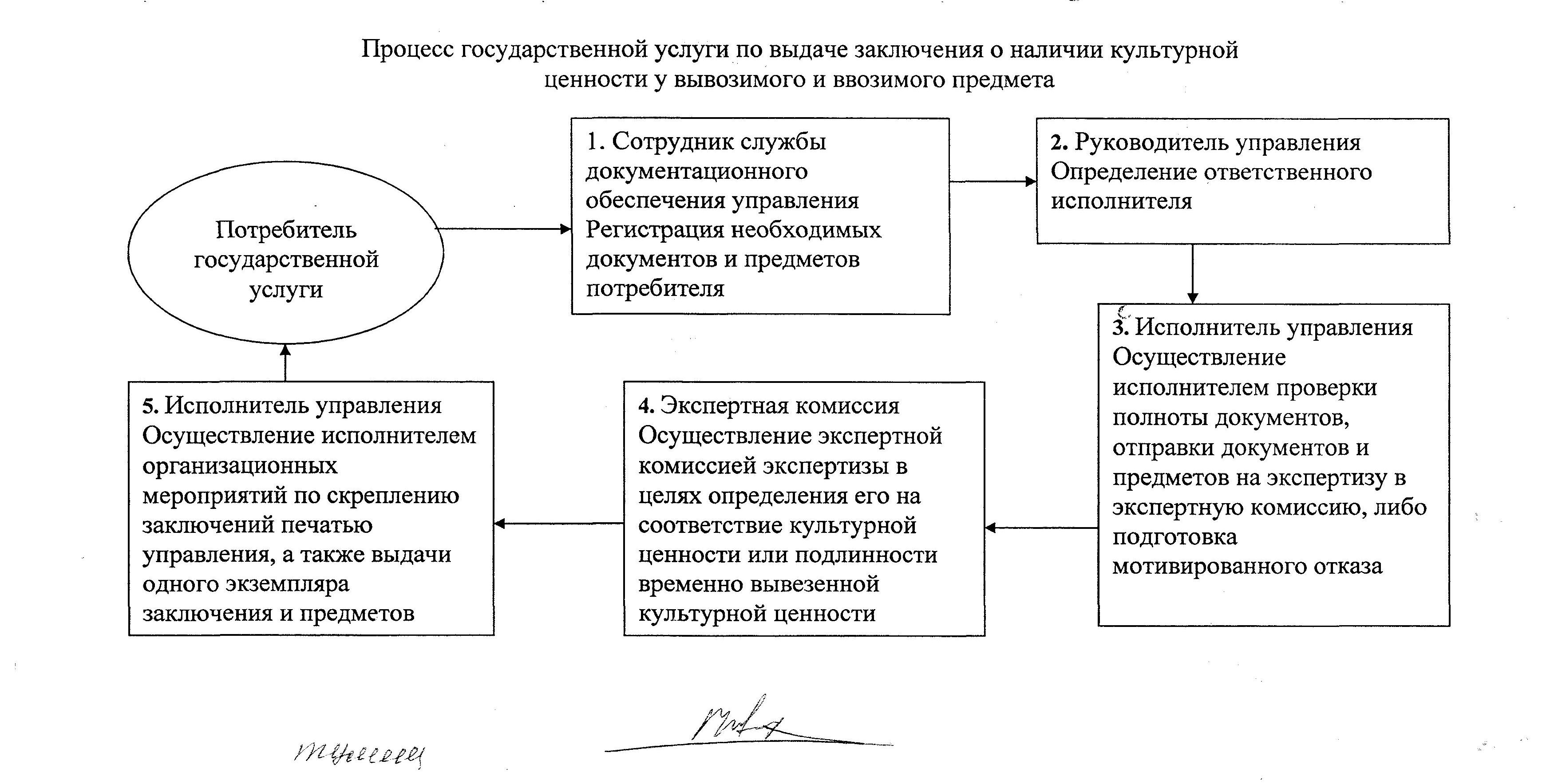 

Приложение 3             

к регламенту государственной услуги  

"Выдача заключения о наличии      

культурной ценности у вывозимого   

и ввозимого предмета"       

Таблица 1. Описание последовательности и взаимодействия административных действий (процедур)

Таблица 2. Варианты использования. Основной процесс

Таблица 3. Варианты использования. Альтернативный процесс
					© 2012. РГП на ПХВ «Институт законодательства и правовой информации Республики Казахстан» Министерства юстиции Республики Казахстан
				№Наименова-

ниеАдресНомера

телефоновАдрес

электронной

почтыГрафик

работы1Управление

культуры

акимата

Костанай-

ской

областигород

Костанай

проспект

Аль-Фараби,

608(7142)

57-53-20,

57-53-21,

54-35-55kultura@

kostanay.kzРабочие дни:

с 9.00 часов

до 18.00

часов,

перерыв с

13.00 часов

до 14.00

часов.

Выходные дни:

суббота и

воскресеньеДействия основного процесса (хода, потока работ)Действия основного процесса (хода, потока работ)Действия основного процесса (хода, потока работ)Действия основного процесса (хода, потока работ)Действия основного процесса (хода, потока работ)Действия основного процесса (хода, потока работ)номер

действия

(хода,

потока

работ)12345Наименование

СФЕСотрудник

службы

докумен-

тационного

обеспечения

управленияРуковод-

ство

управле-

нияОтветст-

венный

исполни-

тельЭксперт-

ная

комиссияОтветст-

венный

исполни-

тельНаименова-

ние действия

(процесса,

процедуры,

операции) и

их описаниеПрием

документов

и

предметов,

регистрацияОзнаком-

ление с

коррес-

понден-

цией,

опреде-

ление

ответст-

венного

исполни-

теляОсуществ-

ление

проверки

полноты

докумен-

товОсущест-

вление

экспер-

тизы в

целях

опреде-

ления

его на

соответ-

ствие

культур-

ной

ценности

или

подлин-

ности

временно

вывезен-

ной

культур-

ной

ценностиСкрепление

печатью

заключения

выдача

одного

экземпляра

заключения

и

предметов

потреби-

телюФорма

завершения

(данные,

документ,

организацион-

но-распоряди-

тельное

решение)Направление

документов

руководству

для

наложения

резолюцииНаложе-

ние

резолю-

ции,

отправка

ответст-

венному

исполни-

телюОтправка

докумен-

тов и

предметов

на

эксперти-

зу в

эксперт-

ную

комиссию

или

подготов-

ка

мотивиро-

ванного

отказаОформле-

ние

заключе-

ния в

двух

экземпля

рах,

подпи-

сание

заключе-

ния и

отправка

исполни-

телюРегистра-

ция в

журнале

выданных

заключенийСроки

исполнения15 минутВ

течение

рабочего

дняВ течение

рабочего

дняВ

течение

рабочего

дня10 минутГруппа 1 СФЕ

Служба

документацион-

ного обеспечения

управленияГруппа 2 СФЕ

Руководство

управленияГруппа 3 СФЕ

Ответственный

исполнитель

управленияГруппа 4 СФЕ

Экспертная

комиссияДействие 1

Прием

заявления,

документов и

предметов,

регистрация,

направление

заявления,

документов и

предметов

руководствуДействие 2

Определение

ответственного

исполнителя,

наложение резолюцииДействие 3

Рассмотрение

заявления,

документов и

предметов и

передача их в

экспертную

комиссию на

экспертизуДействие 4

Осуществление

экспертизы с

целью

определения

его на

соответствие

культурной

ценности или

подлинности

временно

вывезенной

культурной

ценностиДействие 6

Скрепление

печатью

заключения,

выдача одного

экземпляра

заключения и

предметов

потребителюДействие 5

Оформление

заключения в

двух

экземплярах,

подписание

заключения и

отправка

исполнителюДействие 7

Регистрация в

журнале

выданных

заключенийГруппа 1 СФЕ

служба

документационного

обеспечения

управленияГруппа 2 СФЕ

Руководство

управленияГруппа 3 СФЕ

Ответственный

исполнитель

управленияДействие 1

Прием заявления,

документов и

предметов,

регистрация,

направление

заявления, документов

и предметов

руководствуДействие 2

Определение ответственного

исполнителя, наложение

резолюцииДействие 3

Рассмотрение

заявления,

составление

мотивированного

ответа, передача

на подпись

руководствуДействие 4

Подписание отказаДействия 5

Регистрация отказа,

передача отказа

потребителю